Název příspěvkuTitle of the Contribution in EnglishJméno Příjmení, Jméno PříjmeníAbstrakt: Zde uveďte abstrakt příspěvku v češtině. Rozsah abstraktu dodržte mezi 100–200 slovy. V abstraktu nepoužívejte odkazy na literaturu.Klíčová slova: Zde uveďte maximálně sedm klíčových slov nebo slovních spojení, oddělených čárkou.Abstract: Please, here translate abstract into English.Keywords: Please, here translate keywords into English.Obecné informace a stylyTato šablona je určena pouze pro příspěvky psané v českém a slovenském jazyce! Pro anglicky psané příspěvky použijte příslušnou šablonu. Tuto šablonu můžete začít používat již nyní.Články mohou být publikovány v češtině, slovenštině a angličtině. Příspěvky mohou zahrnovat syntézu i přehodnocení stávajícího výzkumu; teoreticky informované kritiky vývoje v praxi, stejně tak jako teoreticky informované empirické studie a studie založené na důkazech.Příspěvky by měly obsahovat zejména: Název příspěvku /viz výše/Jméno a příjmení /viz výše/Životopisná poznámka - U jednotlivých autorů uveďte následující informace /viz výše/:Jméno hlavního autora; instituce, město, e-mailJméno druhého autora; instituce, město, e-mailJméno třetího autora; instituce, město, e-mailAbstrakt /viz výše/Klíčová slova /viz výše/ÚvodRešerše a výzkumné metodyŘešení a výsledkyDiskuzeZávěrPoděkováníSeznam použité literatury Jednotlivé části mohou být členěny do více podkapitol.1. Minimální rozsah pro přijetí příspěvku k recenznímu řízení jako původní vědecké nebo přehledové statě jsou 4 strany, maximální pak 20 stran. Zájemci o publikování rozsáhlejších prací by měli informovat editora předem.2. Prosím, použijte následující předdefinované styly formátování z této šablony (Název CZ, Název EN, Abstrakt, Nadpis 1, Nadpis 2, Normální, Hlavní text, atd.).3. Velikost stránky je nastavena na formát A4 s okraji 2,54 cm na všech stranách. Nevkládejte vlastní záhlaví, zápatí ani čísla stránek. Použijte tuto šablonu. V samotném textu rovněž neodkazujte na čísla stránek, protože tyto strany se mohou v revue měnit. Nepoužívejte více sloupců.4. Hlavní část textu pište písmem Times New Roman, velikost 12 bodů, řádkování jednoduché /viz styl Normální, Hlavní text/. Pro zdůraznění nepoužívejte tučného písma. Kurzíva je přípustná. Psaní velkých písmen se řídí běžnými pravidly. V nadpisech používejte pouze počáteční velká písmena. Výjimku tvoří zkratky. 5. V textu lze využít jak seznam číslovaný, tak seznam s odrážkami.6. Použijte prosím poznámky pod čarou. Koncové poznámky nejsou povoleny a dokumenty, které je budou obsahovat, budou vráceny. Toto je názorný příklad poznámky pod čarou.Před odesláním Vašeho příspěvku se prosím ujistěte, zda byly provedeny veškeré typografické i gramatické korektury. Nebude-li příspěvek odpovídat příslušnému jazykovému standardu, bude autorovi vrácen. Revue za jednotlivé autory neprovádí žádné korektury, jedinou odpovědnou osobou je sám autor příspěvku.Příspěvky musí být předkládány ve formátu .docx, případně .odt nebo .rtf. Prosím, neposílejte příspěvky ve formátu .pdf ani .zip! Výsledný dokument přiložte k e-mailu a zašlete na adresu zuzana.travnickova@vse.cz. O přijetí příspěvku do recenzního řízení budete informováni e-mailem. Následná komunikace k průběhu recenzního řízení probíhá také prostřednictvím e-mailu.Nadpis první úrovněHlavní text příspěvku.Odrážka AOdrážka BOdrážka 1Odrážka 2Odrážka CNadpis druhé úrovněNadpis třetí úrovněObrázekObrázky a tabulky musí být vycentrovány a formátovány dle následujících příkladů.Obrázky a tabulky musí mít popisek a musí na ně být poukázáno v textu. Obrázky a tabulky by se měly nacházet co nejblíže pasáži, v níž je na ně odkazováno. Obrázky musí být vloženy jako obrazové soubory (nejlépe .png). Revue může autory rovněž vyzvat k zaslání obrázků a tabulek jako samostatných souborů. 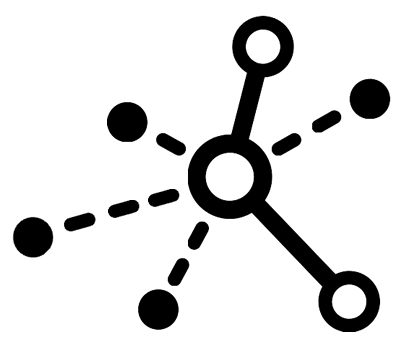 Obr. 1. Popis obrázku. Zdroj (Berg, 2014, s. 57).TabulkaTab. 1. Popis tabulky. Zdroj (Berg, 2014).RovnicePro vytváření rovnic využijte integrovaný editor „Rovnice“ v MS Word. Rovnice vložte do tabulky a každou z nich očíslujte.Seznam použitých zdrojůPříspěvek by měl odkazovat především na významné vědecké časopisy a konference. Citace zdrojů seřaďte v části Seznam použitých zdrojů dle abecedy. Veškeré odkazy v textu by měly být v Chicagském referenčním stylu. Použijte citační systém autor-datum. Podrobné informace o odkazování v textu a v seznamu použitých zdrojů najdete na http://www.chicagomanualofstyle.org/tools_citationguide.html. Kniha:1 autorPollan, Michael. 2006. The Omnivore’s Dilemma: A Natural History of Four Meals. New York: Penguin.(Pollan 2006, 99–100)2-3 autořiWard, Geoffrey C., a Ken Burns. 2007. The War: An Intimate History, 1941–1945. New York: Knopf.(Ward a Burns 2007, 52)Více než 3 autoři - V Seznamu použitých zdrojů uveďte všechny autory, v textu uvádějte vždy pouze prvního autora následovaného spojením et al. (“a další”):(Barnes et al. 2010)Článek v odborném časopise:Článek v tištěném časopise – Do odkazů na citace v textu uvádějte rozsah stránek, ze kterých čerpáte. V Seznamu použitých zdrojů uvádějte rozsah stránek celého článku.Weinstein, Joshua I. 2009. “The Market in Plato’s Republic.” Classical Philology 104:439–58.(Weinstein 2009, 440)Článek v elektronickém časopise – V případě, že časopis uvádí DOI, uveďte ho v příslušné citaci v Seznamu použitých zdrojů. DOI je permanentní identifikátor, který má za úkol přesně popsat a identifikovat dokument na internetu. Vložíte-li na adrese http://dx.doi.org/ do adresního řádku příslušné DOI, dovede Vás až ke zdrojovému dokumentu. Pokud článek DOI nemá, použijte přímý odkaz na webovou stránku (URL). Uveďte rovněž datum, kdy jste webovou stránku navštívili.Kossinets, Gueorgi, a Duncan J. Watts. 2009. “Origins of Homophily in an Evolving Social Network.” American Journal of Sociology 115:405–50. Citováno 10. 12. 2015.  doi:10.1086/599247.(Kossinets a Watts 2009, 411)Článek v jiném periodiku (noviny):Zobrazujete-li článek on-line, uveďte v citaci přímý odkaz na příslušný článek (URL) a datum, kdy jste webovou stránku navštívili. Není-li u článku uveden žádný autor, citaci začněte názvem článku.Mendelsohn, Daniel. 2010. “But Enough about Me.” New Yorker, January 25.(Mendelsohn 2010, 68)Stolberg, Sheryl Gay a Robert Pear. 2010. “Wary Centrists Posing Challenge in Health Care Vote.” New York Times, February 27. Citováno 28. 2. 2015. http://www.nytimes.com/2010/02/28/us/politics/28health.html.(Stolberg a Pear 2010)Konferenční příspěvek či kapitola knihy:Adelman, Rachel. 2009. “ ‘Such Stuff as Dreams Are Made On’: God’s Footstool in the Aramaic Targumim and Midrashic Tradition.” Příspěvek přednesený na výročním zasedání Společnosti biblické literatury, New Orleans, Louisiana, 21-24 listopadu 2009.(Adelman 2009)Odkaz na webovou stránku či elektronický dokument:Vzhledem k tomu, že obsah webových stránek se může měnit, zadejte do odkazu datum, kdy jste webovou stránku navštívili, nebo, je-li k dispozici, datum, kdy byla stránky naposledy upravena. Pokud chybí datum zveřejnění, zvolte za základ citace datum vstupu nebo datum poslední změny. Google. 2009. “Google Privacy Policy.” Poslední změna 11. 3. 2009.  http://www.google.com/intl/en/privacypolicy.html (Google 2009)McDonald’s Corporation. 2008. “McDonald’s Happy Meal Toy Safety Facts.” Citováno 19. 7. 20014. http://www.mcdonalds.com/corp/about/factsheets.html.(McDonald’s 2008)V případě problémů či pochybností doporučujeme použít generátory citací pro Chicagský referenční styl, například webové stránky http://www.citationmachine.net/chicago/cite-a-book.  NadpisNadpisNadpisNadpisNadpis000000000Nadpis000000000Nadpis000000000Nadpis000000000(1)